Úlohy na pondelok1. úloha: V kostole horelo vo svietnikoch 12 sviečok. Prievan zhasol tri sviečky. Koľko ich zostalo?2. úloha: Jedna kocka je zobrazená zo štyroch rôznych pohľadov. Zistite, akej farby je stena, ktorá na poslednom obrázku leží presne oproti ružovej?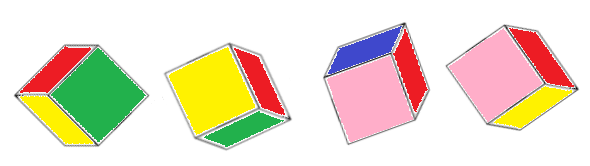 3. úloha: Koľko trojuholníkov je na obrázku?